                           Flinders Community Association Inc.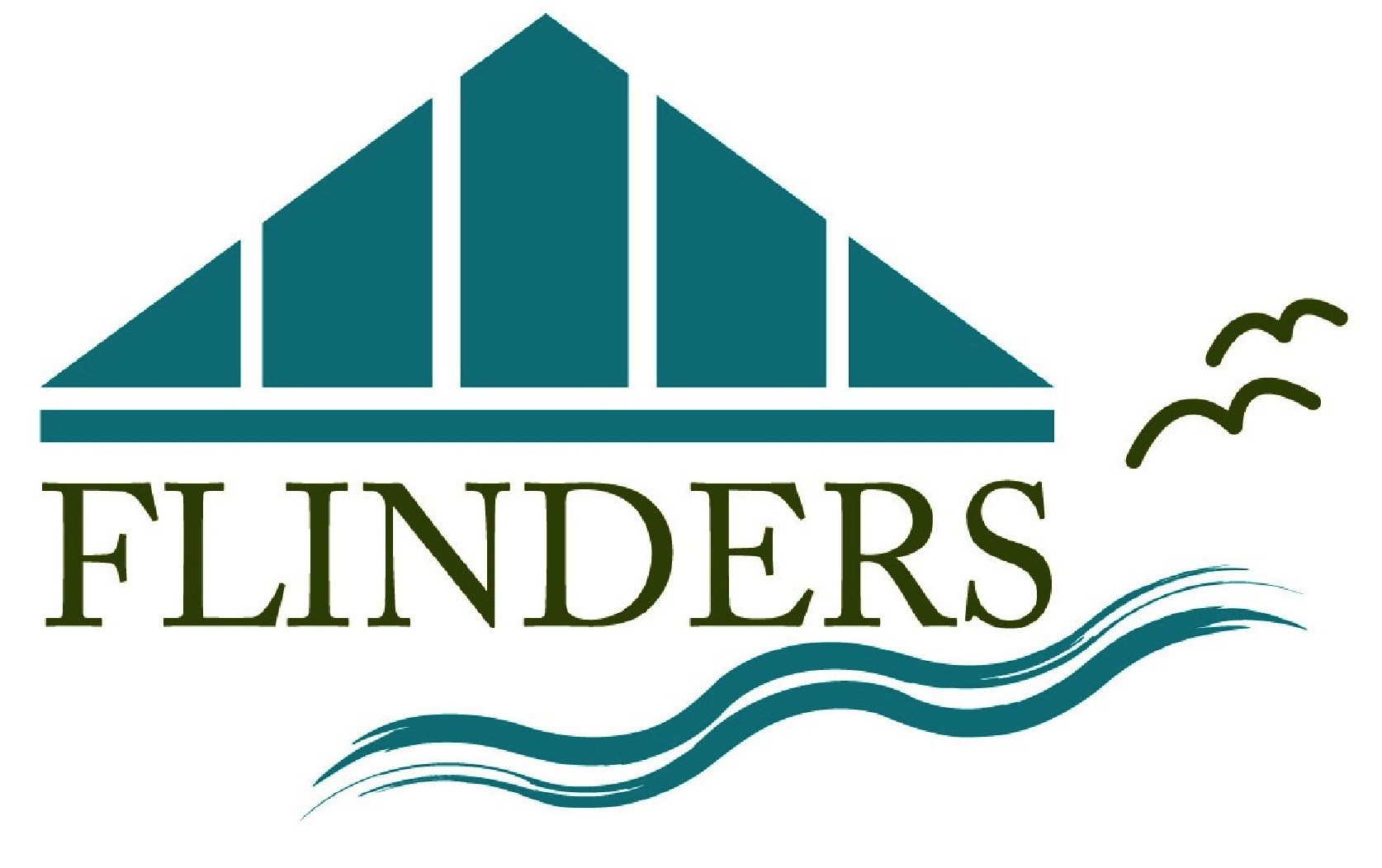                            PO Box 228  Flinders VIC 3929                            Website: flindersvillage.com.au                             Membership Enquiries:                                 info@flindersvillage.com.auFLINDERS COMMUNITY ASSOCIATION2022 ANNUAL MEMBERSHIP RENEWAL/APPLICATION FORM (Please tick appropriate box)Household Membership - $ 25.00      (Concession Card holders - $ 20.00 G )Business Membership - $ 50.00  (Business Membership includes a Business Listing within our Business Directory on the FCA website.)Donation $ ...................    (optional - a donation is in addition to the membership payment)MEMBER DETAILSFirst Name/s: ................................................................  Surname:  .....................................................Business Name: (if applicable) ..................................................................................................................Local Address: .......................................................................................................................................Address for Mail: (if different from above) .............................................................................................Email Address: ......................................................................................................................................(Please print clearly. All Members receive a regular FCA Newsletter, which will be emailed to this address)Phone No: .......................................................  Mobile No: .................................................................HOW TO PAY Please tick box and supply an email address if a receipt is requiredTHANK YOU FOR YOUR SUPPORTEFT:Account Name: Flinders Community  AssociationBank: Bendigo BankBSB: 633 000Acc.No. 129 690 533Please ensure your surname and initials are included in the reference area of the online payment.OR.CHEQUE:Please make payable to Flinders Community Association attach it to this completed form and post to: Susan Grant, TreasurerFlinders Community Association Inc. PO Box 228, Flinders VIC 3929